Goldenrod District2018 Cub Scout Day CampMid America Council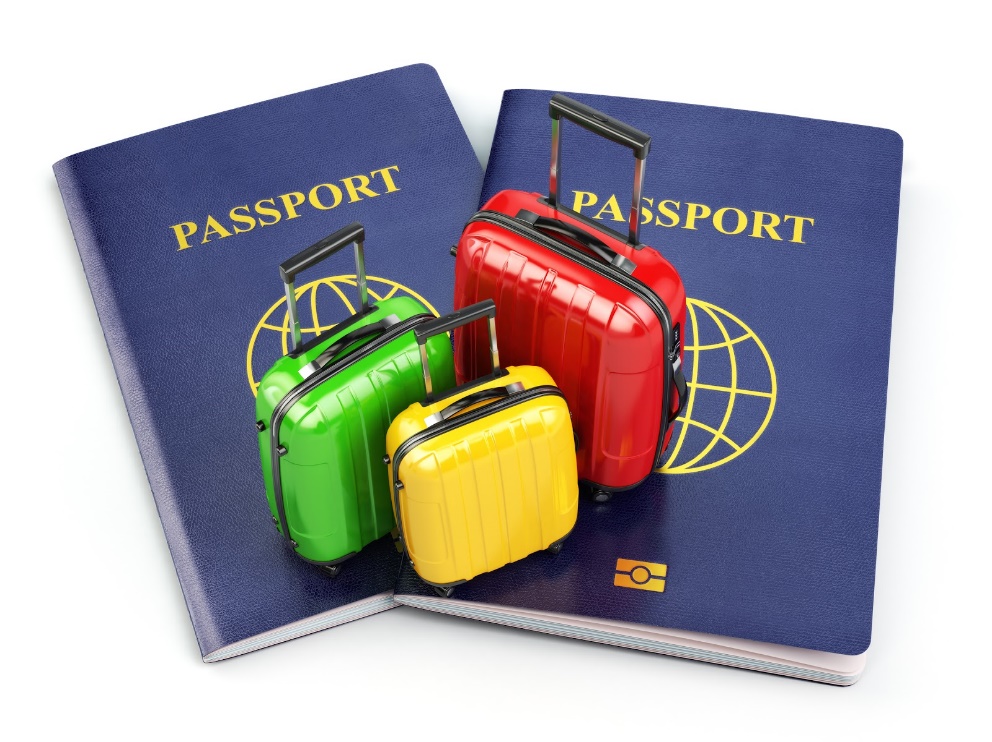 Participant and Parent HandbookJune 2, 2018 Fort Atkinson State Park, Fort Calhoun, NEWelcome to the 2018 Goldenrod Day Camp! Please take time to read this handbook and make sure you are familiar with the information in it.  CAMP RULESHAVE FUN!!!No running in camp unless for a game or emergency.THE BUDDY SYSTEM MUST BE USED AT ALL TIMES!Leave No Trace.  Please keep our camp clean.Wear tennis shoes.  No sandals, flip flops, crocs, backless shoes, etc.  No smoking.No electronic devices allowed for campers.A water bottle is required.   Camp is for registered scouts only.  SCHEDULE FOR CAMPSaturday8:30 am to 3:00 pmRegistration and ActivityCAMP OFFICE/REGISTRATIONThe Camp Director and Program Director will be available if you have any questions or concerns.  Registration will take place here also and is mandatory for parents to check their child in and out at the end of the day.  They will be required to inform registration staff of who will be picking their child up if it is not a parent.  All visitors, parents that are staying, volunteers, etc are required to sign in and out also.  Parents must insure that their child gets to the correct starting location and is supervised before they leave their child.  Identification may be required at pick up if volunteer staff is unfamiliar with the adult picking up your child.LOST AND FOUNDPlease discuss with your child how they will keep track of their belongings. Be sure that all personal articles are marked with your camper’s first and last name. Lost and found articles will be displayed each day at sign-out located at Registration, so please take a moment to see if any items are yours. All unclaimed Lost & Found items will be donated to a worthy charity at the close of camp.CHECK IN/CHECK OUTThe campers will check in at registration as they arrive.  They will be verified against a unit roster.  Campers and all volunteers must wear their identification all day.  Unpaid fees must be paid through the scout office before camp or they will not be able to participate.  Medical forms, Parts A&B, must accompany the camper or they will not be able to participate.  After checking in, campers will be directed to their opening activity area.  At the end of the day, we will be closing as a group and each child must stay with the group until their parent arrives and the staff member releases them to their parent.  Early check out procedure requires the designated parent to come directly the medical tent/admin tent.  No other staff member is authorized to release a camper early.  A director will be located for you.  There are no exceptions.   VISITORSAny visitors during the day must be checked in to the medic/admin tent. They will be provided identification that they must have throughout their visit for security purposes.  They must also check out through the same medic/admin tent.WRISTBANDSEvery participant is required to wear their nametag throughout the entirety of camp. They are required to be worn for the duration of camp and not be taken off each day. If you lose your nametag, please make sure you get a replacement from Registration.HEALTH FORMS AND MEDICATIONAnyone participating in camp (scouts, volunteers, parents, etc.) must have a health form on file.  If we do not have your health form you will be unable to participate in camp until we get one.  All medications must be listed on the health form.  If medication must be taken while at camp, please contact the Camp Director or Program Director so that the appropriate forms are filled out and on file.  Medication must be logged in through the medic tent.  This includes but is not limited to inhalers, epi-pens, behavioral medications.FIRST AIDPLEASE NOTE:  There will be first aid materials available at all stations as well as with each adult who is in charge of a den.  Anyone who gets hurt must receive first aid and it must be documented in the first aid log.  Any emergency requiring more than a band-aid will be escorted to the medic tent.  The medic tent is located within the admin tent.EMERGENCY PROCEDURESAnyone needing to reach someone at camp needs to contact scouter services at Mid America Council.  Their phone number is 402-431-9272.  All calls will go through Scouter Services.   Should you need to pick up your scout early for any unanticipated reason, please call ahead.  Our medic tent is staffed by a Registered Nurse.All precautions will be taken to prevent serious health risk to all our campers. In the event that a minor injury occurs, a certified camp staff will administer first aid at the camp site and an Incident Report Form will be filled out.The following procedures will be implemented in the event of a major injury or health problem:911 will be called contacted.A First Aid certified staff person will administer immediate first aid at the location until professional services arrive. All efforts will be made to make your child comfortable.The parent will be contacted. If the parent(s) cannot be reached, the emergency contact person will be notified.A staff person will accompany the child to the hospital and will remain with the child until the parent or emergency contact person arrives.The incident will be recorded on an Incident Report Form listing all medical care and first aid procedures administered.The procedures for minor injuries are as follows:First aid will be provided and the incident will be recorded on an incident report form.The child will be observed continuously and made as comfortable as possible during and following the treatment period. Parents will be notified at pick up.WEATHERCAMP WILL RUN RAIN OR SHINE. In the event of a tornadic emergency, participants will be grouped together in an appropriate shelter.  We will monitor weather throughout the day.  There is a robo-call system and parents/guardians will be notified if and when emergency protocols are taken. SHOOTING SPORTSThe first time campers are at the ranges, they will be instructed not only how to use the equipment, but also safety at the range.  If unsafe weather conditions occur, this may cause the range to be shut down.  All range rules must be followed at all times.  If they are not followed then the camper will not be able to use the range.  TENNIS SHOES ARE REQUIRED TO BE ON THE RANGE.INTERACTION WITH STAFFIf there is a problem with a staff volunteer, please talk to the camp or program director.  The issue will be handled promptly.  If you need to talk to the staff member directly, please do so out of the campers hearing and with another adult or staff present.  The staff should give you courtesy and respect which also goes both ways.  Please remember that the staff at camp are volunteers who are not paid and are doing their best.  CONDUCTWe are committed to providing a safe and welcoming environment for all of our campers and guests. To ensure safety and comfort for all, we ask all individuals to act appropriately while they are participating in Cub Camp programs. We expect all participants to behave in a mature and responsible way and to respect the rights and dignity of others. Please follow the Scout Oath and Scout Law at all times.  DISABILITIESIn order for staff to provide the best day camp experience for your child, we ask that prior to registration, you consult with the camp program director regarding any special needs of your child.WHAT TO WEAR AND BRINGEach Scout and Leader should bring the following items:Sack lunch and drink (coolers will be provided to keep lunches cold)Water bottle (refillable)Backpack/day packRain ponchoSunscreen and bug spray applied before arriving at campHats. A hat will help protect against sunburns and bugsBSA Annual Health & Medical Record Parts A & BMEALSDue to a variety of registered food allergies, we ask that you pack your own lunch. We will store all lunch boxes in coolers with ice, please pack accordingly. There are scouts with mild to severe food allergies at camp.  We do ask for your help to provide a safe environment for those with allergies. AVOID PEANUTS and TREE NUTS in your meal prep.  Any exposure may cause a life-threatening allergic reaction that requires emergency medical attention.  If your scout consumes peanuts or tree nuts before coming to camp, please be sure their hands and face have been thoroughly washed.  We will have a hand washing station at camp.IN CLOSINGWe are excited for camp!  We are looking forward to providing a day full of fun, learning, and memories.  If you have any questions or concerns, please contact our Camp Director or Program Director.IMPORTANT DAY CAMP NUMBERSFORT CALHOUN FIRE AND RESCUE (402) 468-5861FORT CALHOUN MEDICAL CLINIC (402) 468-4655WASHINGTON COUNTY SHERIFF’S DEPARTMENT (402) 426-6866CAMP STAFFCAMP DIRECTOR Amanda Hager (402) 505-0433PROGRAM DIRECTOR Eric Willard (402) 699-1433DISTRICT EXECUTIVE Sara Quandt (402) 238-7819CAMP NURSE Brodi Willard (402) 699-9448